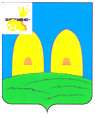 СОВЕТ ДЕПУТАТОВПЕРЕНСКОГО СЕЛЬСКОГО ПОСЕЛЕНИЯРОСЛАВЛЬСКОГО РАЙОНА СМОЛЕНСКОЙ ОБЛАСТИРЕШЕНИЕГлава муниципального образованияПеренского сельского поселенияРославльского района Смоленской области                       Л.Я. Шамановаот 30.11.2021            2021г.№ 28О признании утратившими силу муниципального правового актаВ соответствии со статьями 84, 98 Лесного кодекса Российской Федерации, Федеральным законом от 31.07.2020 № 248-ФЗ «О государственном контроле (надзоре) и муниципальном контроле в Российской Федерации», Федеральным законом от 06.10.2003 № 131-ФЗ «Об общих принципах организации местного самоуправления в Российской Федерации, Уставом Перенского сельского поселения Рославльского района Смоленской области Совет депутатов ПеренсиРЕШИЛ:1. Признать утратившими силу:- решение Совета депутатов   Перенского сельского поселения Р Рославльского района Смоленской области от 11.11.2021г. №20 «Об утверждении Положения о муниципальном лесном контроле в границах Перенского сельского поселения Рославльского района Смоленской области»,2. Настоящее решение подлежит размещению на официальном сайте Администрации   Перенского сельского поселения Рославльского района Смоленской области в информационно-телекоммуникационной сети «Интернет».